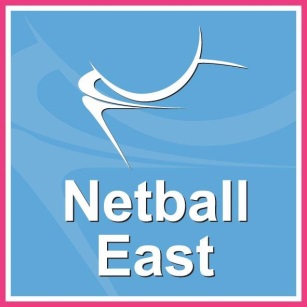 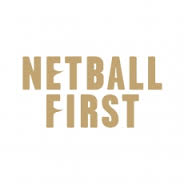 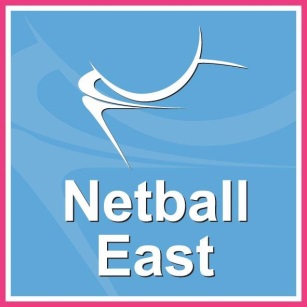 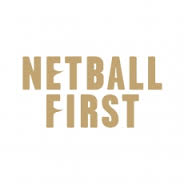 Assistant Coach for the Regional Performance and 
Regional AcademiesJob DescriptionPerformance Management Essentials Communicating instructions and commands using clear, simple language.*Demonstrating an activity by breaking the task down into a sequence.*Encouraging athletes to gain and develop skills, knowledge and techniques required foe netball.*Ensuring that participants train and perform to a high standard of health and safety at all times.*Inspiring confidence and self-belief.* Adapting to the needs and interests of group or individual athletes.*Acting as a role model, gaining the respect and trust of the athletes, coaches’ parents and support staff that you work with.*Evaluating performance of the athletes and providing suitable feedback, balancing criticism with positive and motivating comments.*Assessing strengths and weaknesses in an athlete’s performance and identifying areas for further development.*Working to a high legal and ethical standard at all times, particularly in relation to issues such as child safeguarding and health and safety requirements.*DesirablesDeveloping knowledge and understanding of fitness, injury, sports psychology, nutrition and sports science (desirable)**In conjunction with the Performance Pathway Coach and other Assistant CoachesPlanning and AdministrationOccasionally, coordinating participants' attendance at meetings and other sports events.Planning and delivering of sessions for groups and/or individuals.Occasionally, plan and lead sessions in the absence of the Performance Pathway Coach (PPC)Complete and forward expense claims forms to the relevant personnel. 